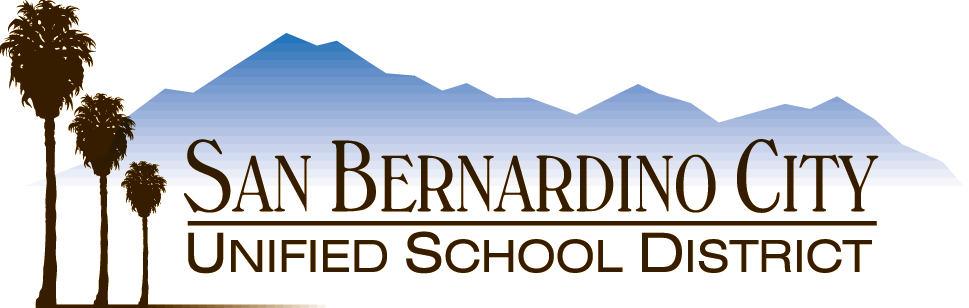 SEXUAL HARASSMENT COMPLAINT REPORTIN G FORM(To be completed by Supervisor/Administrator)TO:	AFFIRMATIVE ACTION OFFICE/TITLE IX COORDINATORFROM:	(Name) 	(Job Title) 	(Location)  (Phone) DATE:	NAME OF COMPLAINANT: Student          Employee          Non-Employee           Parent or GuardianNAME OF PERSON AGAINST WHO COMPLAINT IS MADE: Job Title 		Job Location Student          Employee          Non-Employee           Parent or GuardianID# DATE WHEN COMPLAINT WAS BROUGHT TO YOUR ATTENTION: NATURE OF COMPLAINT:  The following is a description of the grounds for the complaint that was stated by the complaining party: WAS COMPLAINT SUBSTANTIATED?	YES	NOIF COMPLAINT WAS SUBSTANTIATED, WHAT CORRECTIVE ACTION WAS TAKEN? DATE CORRECTIVE ACTION WAS TAKEN: INFORMATION ABOUT ALL COMPLAINTS OF SEXUAL HARASSMENT MUST BE FORWARDED TO THE AFFIRMATIVE ACTION OFFICE TO MAINTAIN DISTRICT LOGS PURSUANT TO ED. CODE 253 (A) WITHING TEN (10) WORKING DAYS OF RESOLUTION.